REPUBLIKA E KOSOVËS-REPUBLIKA KOSOVA-REPUBLIC OF KOSOVOQEVERIA-VLADA-GOVERNMENT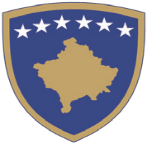 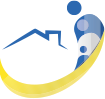 
Ministria e Financave, Punës dhe Transfereve - Ministarstvo Finansija, Rada i TransferaMinistry of Finance, Labour and TransfersKëshilli i Përgjithshëm i Shërbimeve Sociale dhe FamiljareGeneralni Savet Socijalnih i Porodičnih UslugaGeneral Council of Social and Family ServicesZAHTEV ZA APLIKACIJUJa ________________________________ rođen/a  __________________u _____________________,                                                                      (E          ( Ime / Prezime) Završio/la  sam školovanje ____________________________________________________ (Unesite podatke o osnovnom i visokom obrazovanju, polju, instituciji i zemlji)_______________________________________________________________________________________________________________________________________________________________________.  Završio sam obuku iz sledećih oblasti: ______________________________________________________________________________________________________________________________________________________________________________________Također imam iskustva u pružanju obuke u ovim oblastima ___________________________________________________________________________________________ (Ne popunjavajte prazna mesta ako nemate iskustva sa pružanjem obuke ___________________________________________________________________________________ U ovom pozivu zainteresovan/a ,sam da se prijavim za pružanje obuke za ove module (ubacite max. 3):__________________________________________________________________________________________________________________Ja sam sertifikovani trener od:  ________________________________________________________________                                                                             (Navesti naziv institucije i godinu sertifikacije)   ____________________________________________________________________________________Ako niste sertifikovani, da li se slažete da obavljate obuku o veštinama i tehnikama obuke, koju organizuje GSSPU (zaokružite  jedan):           DA   		NE 		                                            Nije mi potreban taj trening________________________                                                        __________________         (Ime / prezime)                                                                                                                           (Potpis  )________________________            (Datum i mesto  )